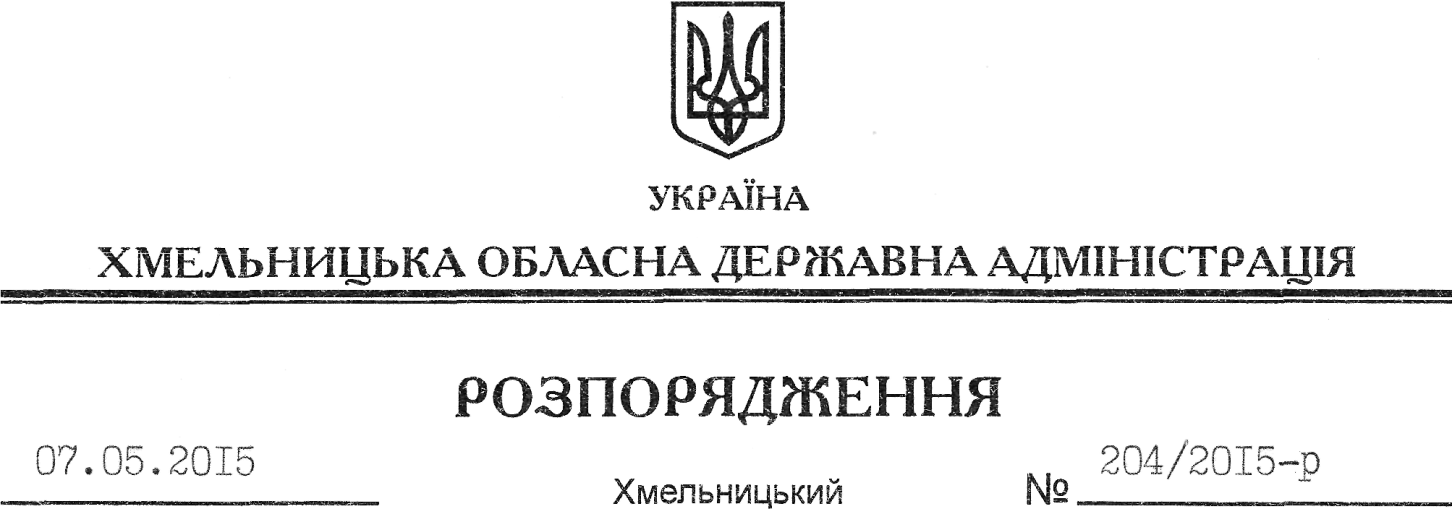 На підставі статей 6, 21, 39 Закону України “Про місцеві державні адміністрації”, статей 17, 93, 122-124, 134 Земельного кодексу України, статті 55 Закону України “Про землеустрій”, розглянувши клопотання Кам’янець-Подільського ПАТ “Гіпсовик” від 16.04.2015 року № 891, зареєстроване в обласній державній адміністрації 17.04.2015 за № 99/2537-11-26/2015, та надані матеріали:1. Надати дозвіл Кам’янець-Подільському публічному акціонерному товариству “Гіпсовик” на розроблення технічної документації із землеустрою щодо встановлення (відновлення) меж земельної ділянки в натурі (на місцевості) державної власності площею  (кадастровий номер 6822487600:09:017:0008) для розміщення та експлуатації основних, підсобних і допоміжних будівель та споруд підприємствами, що пов’язані з користуванням надрами, що знаходиться за межами населених пунктів на території Слобідсько-Рихтівської сільської ради Кам’янець-Подільського району Хмельницької області.2. Кам’янець-Подільському ПАТ “Гіпсовик” при розробленні технічної документації із землеустрою щодо встановлення (відновлення) меж земельної ділянки в натурі (на місцевості) забезпечити дотримання вимог чинного законодавства.3. Контроль за виконанням цього розпорядження покласти на заступника голови облдержадміністрації відповідно до розподілу обов’язків.Голови адміністрації						      М.ЗагороднийПро надання дозволу на розроблення технічної документації із землеустрою щодо встановлення (відновлення) меж земельної ділянки в натурі (на місцевості) Кам’янець-Подільському ПАТ “Гіпсовик”